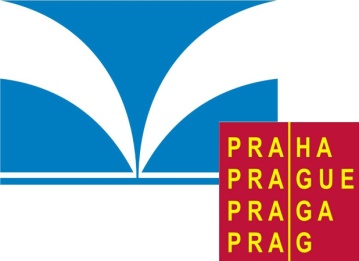 Vážená paní ředitelko,Žádám Vás o vystavení druhopisu vysvědčení: *)výroční vysvědčení za ročník: …………………….vysvědčení o závěrečných zkouškáchvýuční listmaturitní vysvědčeníJméno a příjmení žadatele: ………………………………………………… Příjmení v průběhu školní docházky: ………………………………………Třída: ……….. Obor: …………………………………...………… Rok ukončení: …………..Třídní učitel: ………………………………………………………………..Datum narození: ……………….Bydliště: …………………………………………………… PSČ: …………………………….Telefon: …………………………. E-mail: ……………………………………………….……Správní poplatek, za každý druhopis činí 100,- Kč (možné uhradit na sekretariátu školy v hotovosti a nebo na bankovní účet KB, č. 35037081/0100, do zprávy pro příjemce napište: 
         		      příjmení + vysvědčení, (např.: Novák, vysvědčení)Datum: ………………		Podpis žadatele: …………………………………*) - hodící se zaškrtněte